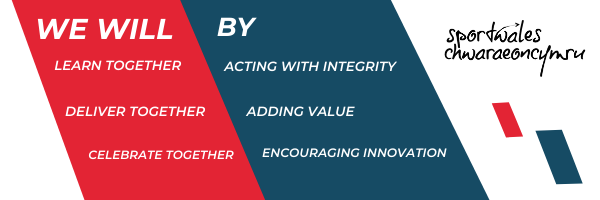 Application for Employment / Cais am Gyflogaeth Please complete all sections of this form, the text boxes will expand as you type.  Llenwch bob adran ar y ffurflen yma, bydd y blychau testun yn mynd yn fwy wrth i chi deipio. About how we use your personal informationAll of the information collected in this form is necessary and relevant to the performance of the job applied for. We will use the information provided by you here and by the referees you have noted for recruitment purposes only. Sport Wales will treat all personal information with the utmost confidentiality and in line with current data protection legislation. We rely on the lawful basis of consent to process the information provided by you in this form.Should you be successful in your application, we’ll use the information you’ve provided here for the administration of your employment.  For more information on how we use the information you have provided, please see our privacy notice for job applicants at https://privacy.sport.wales Am sut rydym yn defnyddio eich gwybodaeth bersonol Mae’r holl wybodaeth sy’n cael ei chasglu ar y ffurflen yma’n angenrheidiol ac yn berthnasol i’r swydd rydych chi wedi gwneud cais amdani. Byddwn yn defnyddio’r wybodaeth rydych chi wedi’i rhoi yma a’r wybodaeth a roddir gan y canolwyr rydych chi wedi’u henwi at ddibenion recriwtio yn unig. Bydd Chwaraeon Cymru yn trin pob gwybodaeth bersonol yn gwbl gyfrinachol ac yn unol â’r ddeddfwriaeth diogelu data gyfredol. Rydym yn dibynnu ar y sail gyfreithiol ar gyfer caniatâd i brosesu’r wybodaeth sydd wedi cael ei rhoi gennych chi ar y ffurflen yma.   Os byddwch yn llwyddiannus yn eich cais, byddwn yn defnyddio’r wybodaeth rydych chi wedi’i rhoi yma er mwyn gweinyddu eich cyflogaeth.   Am fwy o wybodaeth am sut rydym yn defnyddio’r wybodaeth rydych chi wedi’i rhoi, edrychwch ar ein hysbysiad preifatrwydd ar gyfer ymgeiswyr am swyddi yn https://privacy.sport.wales Applications are welcomed in Welsh and will not be treated any less favourably than those received in English.Croesewir ceisiadau yn y Gymraeg ac ni fyddant yn cael eu trin yn llai ffafriol na’r rhai a dderbynnir yn Saesneg.Reason for Applying / Rheswm dros YmgeisioPlease outline how your knowledge, skills and experiences meet the criteria required for this role (as outlined in the Job Description and Person Specification). Please note that the box will expand as you type.Amlinellwch sut mae eich gwybodaeth, eich sgiliau a’ch profiad yn bodloni’r meini prawf sydd eu hangen ar gyfer y rôl yma (fel yr amlinellir yn y Disgrifiad Swydd a Manyleb y Person). Bydd y blwch yn mynd yn fwy wrth i chi deipio.What attracted you to working for Sport Wales?  / Beth ddenodd chi at weithio i Chwaraeon Cymru? Employment History / Hanes CyflogaethPrevious Employment/Career History Cyflogaeth Flaenorol/Hanes Gyrfaol List all your employment history, explaining any gaps. Rhestrwch eich hanes cyflogaeth yn llawn, gan esbonio unrhyw fylchau.Education and Qualifications / Addysg a ChymwysterauOther Qualifications/TrainingCymwysterau Eraill/Hyfforddiant ArallInclude details of membership of any professional bodies/institutions or any other professional qualifications.Rhaid cynnwys manylion am aelodaeth o unrhyw gyrff/sefydliadau proffesiynol neu unrhyw gymwysterau proffesiynol eraill.References / GeirdaPlease provide contact details for 2 referees, ensuring that at least one is your current or most recent employer. Please note referees will only be contacted when an offer of employment has been made.Rhowch fanylion cyswllt ar gyfer 2 ganolwr, gan sicrhau mai eich cyflogwr presennol yw o leiaf un ohonynt, neu eich cyflogwr mwyaf diweddar. Dim ond ar ôl cynnig cyflogaeth i chi fyddwn ni’n cysylltu â’r canolwyr. Thank you for completing an application for employment with Sport Wales.  Please upload your completed form where instructed via the Sport Wales careers pages and continue with the next steps in our application process.Diolch i chi am lenwi cais am gyflogaeth gyda Chwaraeon Cymru. Ewch ati i uwchlwytho eich ffurflen wedi’i llenwi yn unol â’r cyfarwyddiadau drwy gyfrwng tudalennau gyrfaoedd Chwaraeon Cymru ac wedyn parhau gyda’r camau nesaf yn ein proses ymgeisio.Position applied for / Y swydd y gwneir cais amdani:Current / most recent employer:Cyflogwr presennol/mwyaf diweddar:Current / most recent employer:Cyflogwr presennol/mwyaf diweddar:Position held/Y swydd gyda’r cyflogwr hwnnw: Position held/Y swydd gyda’r cyflogwr hwnnw: Dates of employment/Dyddiadau cyflogaeth:     From/O:       /       /          To/Tan:       /       /      Dates of employment/Dyddiadau cyflogaeth:     From/O:       /       /          To/Tan:       /       /      Salary/Cyflog: Notice period/Cyfnod rhybudd:Brief summary of duties / Crynodeb byr o’r dyletswyddau:Brief summary of duties / Crynodeb byr o’r dyletswyddau:Reason for leaving / Rheswm dros adael:Reason for leaving / Rheswm dros adael:Dates / Dyddiadau From – To / O - TanEmployer / CyflogwrPosition / Swydd Salary / CyflogDuties / Dyletswyddau Reason for leaving / Rheswm dros adael Qualification and Subject / Cymhwyster a PhwncGrade Attained / Gradd a Enillwyd Date Attained / Dyddiad ei HennillReferee 1 / Canolwr 1Name and position / Enw a swydd: Email address / Cyfeiriad e-bost: Postal address (if you are unable to provide an email address) / Cyfeiriad post (os nad ydych yn gallu rhoi cyfeiriad e-bost): Referee 2 / Canolwr 2Name and position / Enw a swydd: Email address / Cyfeiriad e-bost: Postal address (if you are unable to provide an email address) / Cyfeiriad post (os nad ydych yn gallu rhoi cyfeiriad e-bost): 